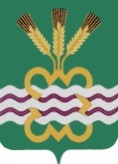 РОССИЙСКАЯ ФЕДЕРАЦИЯСВЕРДЛОВСКАЯ ОБЛАСТЬДУМА КАМЕНСКОГО ГОРОДСКОГО ОКРУГА ШЕСТОЙ СОЗЫВТридцать девятое заседание  РЕШЕНИЕ № 591              15 июля 2021 года Об исполнении бюджета МО «Каменский городской округ» за 1 квартал 2021 года	В соответствии с Бюджетным кодексом Российской Федерации, Положением «О бюджетном процессе в муниципальном образовании «Каменский городской округ», утвержденным Решением Думы Каменского городского округа от 27.03.2014 г. № 212 (в редакции Решений Думы Каменского городского округа от 19.03.2015 года № 314, от 15.10.2015 года  № 395, от 12.11.2015 года  № 402, от 28.07.2016 года № 505, от 19.10.2017 года № 147, от 07.12.2017 года № 172, от 21.11.2019 года № 421, от 21.04.2020 года № 461), рассмотрев постановление Главы Каменского городского округа  от 14.05.2021 года № 729 «Об утверждении отчета об исполнении бюджета муниципального образования «Каменский городской округ» за I квартал 2021 года», заключение от 04.06.2021 года № 01-14/35 по анализу  (мониторингу) отчета об исполнении бюджета муниципального образования  «Каменский  городской   округ» за I квартал 2021 года, представленного Контрольным органом, руководствуясь статьей 23 Устава муниципального образования «Каменский городской округ», Дума Каменского городского округаР Е Ш И Л А:	1. Принять к сведению информацию об исполнении бюджета муниципального образования «Каменский городской округ» за I квартал 2021 года.          2. Администрации городского округа, Финансовому управлению Администрации городского округа усилить работу:- с главными администраторами доходов по администрированию доходов, принять меры по снижению недоимки по платежам в бюджет. Особо обратить внимание на неисполнение основного неналогового источника дохода бюджета «Доходы от реализации имущества, находящегося в государственной и муниципальной собственности (за исключением движимого имущества бюджетных и автономных учреждений, а также имущества государственных и муниципальных унитарных предприятий, в том числе казенных)», поступления за I квартал 2021 года 512,6 тыс. рублей;- по выполнению национальных проектов. За I квартал 2021 года расходы на исполнение национальных проектов составили 0,0 тыс. рублей. 3.   Комитету по управлению муниципальным имуществом АдминистрацииКаменского городского округа (Самохина М.И.): Продолжить претензионную работу по взысканию арендной платы (земля, имущество).4. Настоящее Решение вступает в силу после его официального опубликования.        5.  Опубликовать настоящее Решение в газете «Пламя», разместить в сети Интернет на официальном сайте муниципального образования «Каменский городской округ» http://kamensk-adm.ru и на официальном сайте Думы муниципального образования «Каменский городской округ» http://kamensk-duma.ru. 6.  Контроль исполнения настоящего Решения возложить на постоянный Комитет Думы Каменского городского округа по экономической политике, бюджету и налогам (Г.Т. Лисицина).Председатель Думы Каменского городского округа                             В.И. ЧемезовГлава Каменского городского округа                                                    С.А. Белоусов